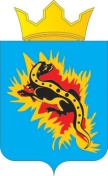 АДМИНИСТРАЦИЯ ПАЛЬСКОГО СЕЛЬСКОГО ПОСЕЛЕНИЯ ОСИНСКОГО РАЙОНА ПЕРМСКОГО КРАЯП О С Т А Н О В Л Е Н И Е19.01.2016                                                                                                                 № 01Об утверждении плана закупок товаров, работ, услуг для обеспечения муниципальных нужд  на 2017 финансовый год и  на плановый период 2018 и 2019 годов       В соответствии с Федеральным Законом от 05.04.2013 № 44 «О контрактной системе в сфере закупок товаров, работ, работ, услуг для обеспечения государственных и муниципальных нужд»        ПОСТАНОВЛЯЮ:      1.Утвердить план закупок товаров, работ, услуг для обеспечения муниципальных нужд  на 2017 финансовый год и на плановый период 2018 и 2019 годов Пальского сельского поселения согласно приложению;       2.Разместить, план закупок на официальном сайте Российской Федерации в информационно-телекоммуникационной  сети «Интернет» по адресу: zakupki.gov.ru;      3.Разместить, постановление на официальном сайте Администрации Пальского сельского поселения;       4.Контроль за исполнением постановления оставляю за собой.   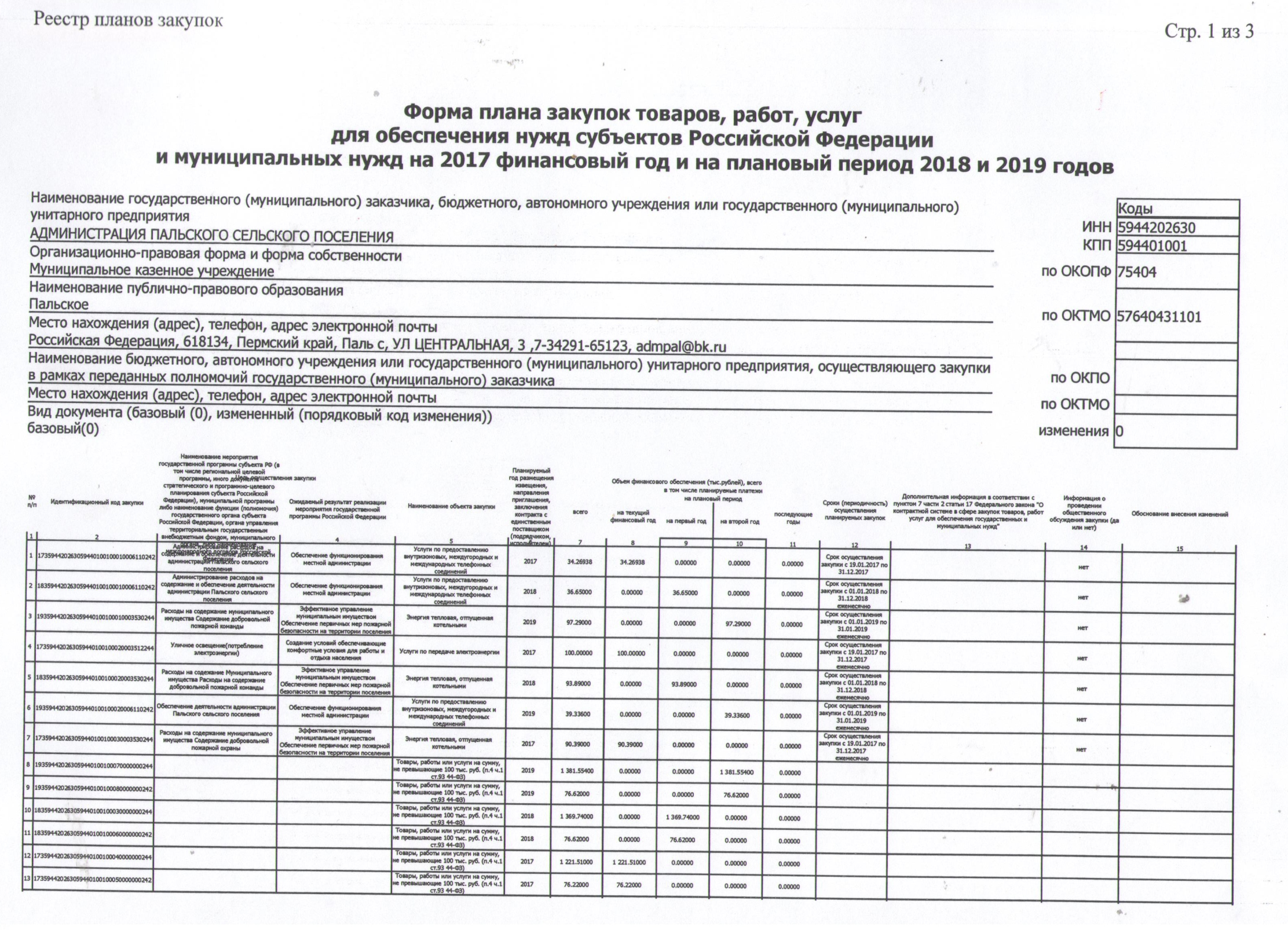 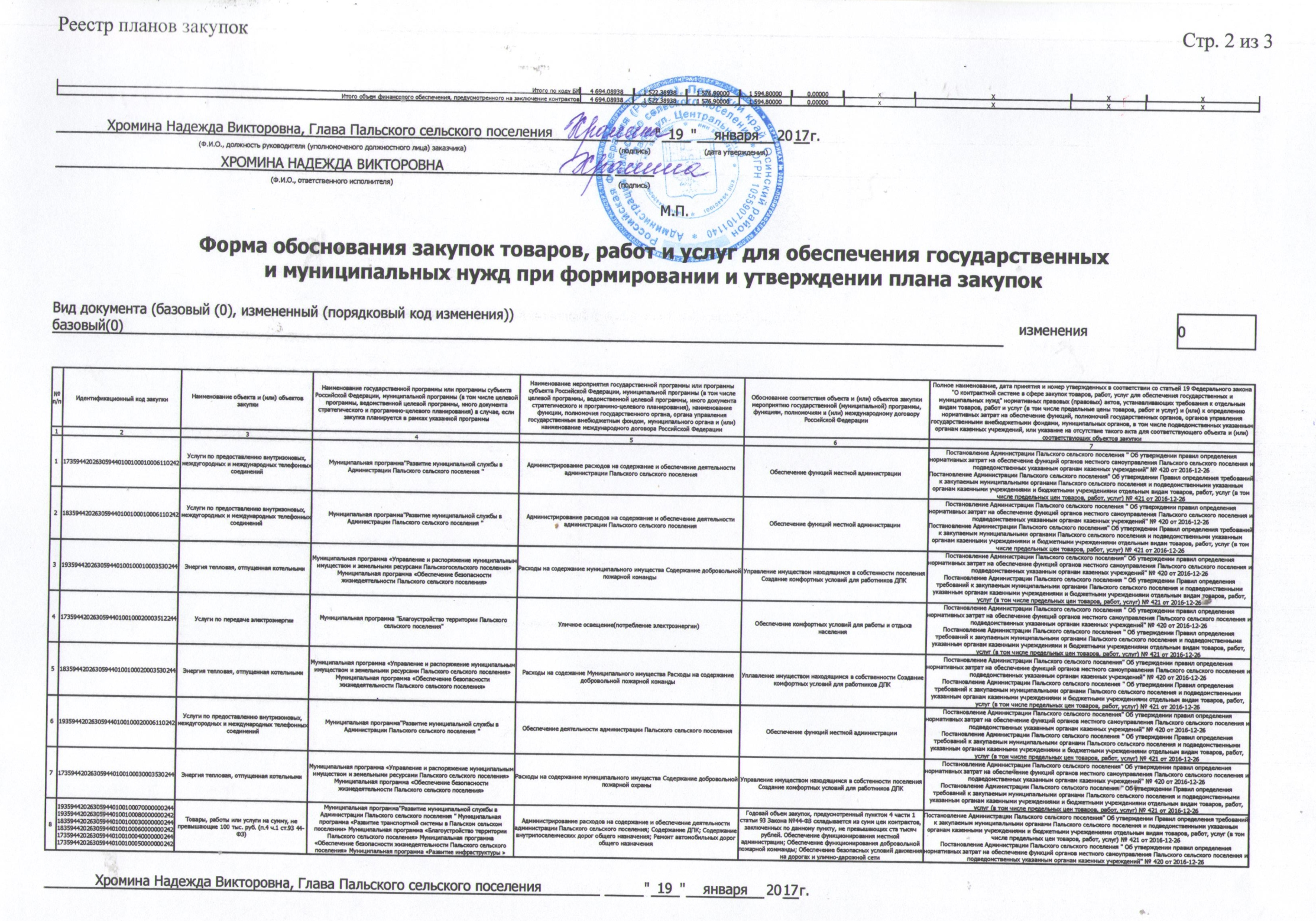 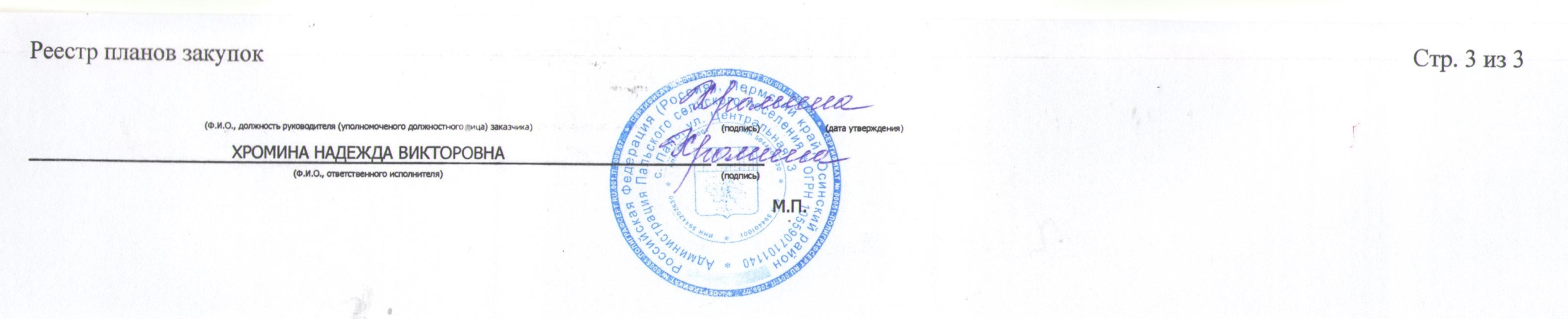 Глава Пальского поселения –глава администрации Пальского сельского  поселения                                                                              Н.В. Хромина